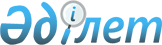 О внесении изменений и дополнений в некоторые решения Правительства Республики Казахстан
					
			Утративший силу
			
			
		
					Постановление Правительства Республики Казахстан от 21 ноября 2003 года N 1165. Утратило силу постановлением Правительства Республики Казахстан от 28 июня 2007 года N 544 (вводится в действие с 9 августа 2007 года).
      Сноска. Утратило силу постановлением Правительства РК от 28.06.2007 № 544 (вводится в действие с 09.08.2007).
      В целях приведения действующих нормативных правовых актов в соответствие с законодательством Правительство Республики Казахстан постановляет: 
      1. Утвердить прилагаемые изменения и дополнения, которые вносятся в некоторые решения Правительства Республики Казахстан. 
      2. Настоящее постановление вступает в силу со дня подписания.  Изменения и дополнения, которые вносятся
в некоторые решения Правительства Республики Казахстан
      1.  (Пункт 1 утратил силу - постановлением Правительства РК от 19 января 2005 г.  N 29  ) 
      2. В  постановление  Правительства Республики Казахстан от 27 мая 1997 года N 885 "Об утверждении Положения о порядке и условиях лицензирования перевозок пассажиров и грузов, опасных грузов на морском и речном транспорте в Республике Казахстан" (САПП Республики Казахстан, 1997 г., N 23, ст. 203): 
      пункт 14 дополнить абзацем следующего содержания: 
      "страховой полис по обязательному страхованию гражданско-правовой ответственности перевозчика перед пассажирами.". 
      3. В  постановление  Правительства Республики Казахстан от 29 июля 1998 года N 714 "Об утверждении Правил лицензирования перевозок пассажиров и грузов, опасных грузов железнодорожным транспортом в Республике Казахстан" (САПП Республики Казахстан, 1998 г., N 24, ст. 212): 
      в Правилах лицензирования перевозок пассажиров и грузов, опасных грузов железнодорожным транспортом в Республике Казахстан, утвержденных указанным постановлением: 
      1) пункт 8 дополнить абзацем следующего содержания:  
      "страховой полис по обязательному страхованию гражданско-правовой ответственности перевозчика перед пассажирами."; 
      2) пункт 19 дополнить абзацем следующего содержания:  
      "иметь страховой полис по обязательному страхованию гражданско-правовой ответственности перевозчика перед пассажирами.". 
      4.  (Пункт 4 утратил силу - постановлением Правительства РК от 24 ноября 2004 г.  N 1232  ) 

      5.  (Пункт 5 утратил силу - постановлением Правительства РК от 24 ноября 2004 г.  N 1232  ) 


					© 2012. РГП на ПХВ «Институт законодательства и правовой информации Республики Казахстан» Министерства юстиции Республики Казахстан
				
      Премьер-Министр
Республики Казахстан
Утверждены
постановлением Правительства
Республики Казахстан
от 21 ноября 2003 года N 1165